הודעה לעיתונות:דיווח חודשי בדבר התכניות שבנק ישראל מפעיל בשווקים הפיננסיים לאור המלחמהלהלן עדכון חודשי של היקף התוכניות שהופעלו נכון ל-30/11/2023:בנק ישראל מפעיל מספר תכניות כדי לטפל בקשיי נזילות שפגעו במערכת הפיננסית בעקבות המלחמה, וכדי להבטיח את התפקוד התקין של השווקים הפיננסיים ולתמוך בפעילות הכלכלית וביציבות הפיננסית.תכניות שהופעלו עד כה:מכירת מט"ח של עד 30 מיליארדי דולרים על מנת למתן את התנודות בשער בשקל ולספק את הנזילות הנדרשת להמשך הפעילות הסדירה של השווקים.אספקת הנזילות הנדרשת לשוק המטח גם ע"י הפעלת מנגנוני עסקאות swap  של הבנק בהיקף של עד 15 מיליארדי  דולרים.ביצוע עסקות ריפו מול גופים מוסדיים וקרנות נאמנות כנגד בטוחות של אג"ח ממשלתי ו/או קונצרני כבטוחה במטרה לשמור על התפקוד התקין של השווקיםתכנית מוניטרית להקלת תנאי האשראי לעסקים קטנים וזעירים שנפגעו מהמלחמה - במסגרת זו, בכפוף לאשראי שניתן לעסקים קטנים וזעירים בהתאם לתנאים שנקבעו: בנק ישראל יעמיד הלוואות מוניטריות לבנקים בהיקף של עד 10 מיליארד ₪.בנק ישראל יאפשר לנותני אשראי חוץ בנקאיים מפוקחים לבצע מולו  עסקאות ריפו, בהיקף של עד 1 מיליארד ₪. בנק ישראלדוברות והסברה כלכלית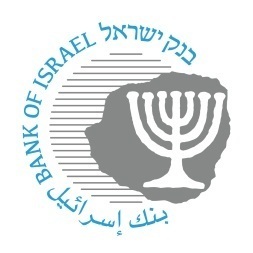 ‏ירושלים, כ"ד בכסלו תשפ"ד7 בדצמבר 2023עסקאות ריפו עם אג"ח כבטוחהעסקאות החלף דולר/שקלמכירת מט"חהודעות בנק ישראל בנושא9/10/20239/10/2023היקף פעילות נכון לחודשמיליוני ש"חמיליארדי דולרמיליארדי דולראוקטובר 2023950.4 8.2נובמבר 2023000.3